Anmeldung als Praktikumslehrperson PHSG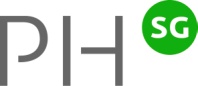 Bitte im "PlatzFinder" hochladen oder zurück an: bps.primar@phsg.ch oder PHSG, Sekretariat Berufspraktische Studien, Seminarstrasse 27, 9400 RorschachLangzeitpraktikum (P6)im Februar/März 2025Praktikumszeit:	6 Wochen: 27.01. bzw. 03.02. – 14.03.2025Studierende:	Einzeln, 3. StudienjahrÖffnung PlatzFinder:	für die Studierenden am 12.09.2024Versand Einladung:	06.11.2024Einführungsveranstaltung für Praktikumslehrpersonen: 25.11.2024, 18.00 UhrWeiterbildung während dem Praktikum: Diverse AngeboteZu beachten:	Alle Studierenden absolvieren sechs Wochen Praktikum. Bei Sportferien innerhalb	der Praktikumszeit wird das Praktikum am 27.01.25 begonnen, ansonsten am	03.02.25. Die Begleitung einer Skilagerwoche ist möglich. (Wir können jedoch bei 	der Zuteilung nicht sicherstellen, dass die Studierenden über Kompetenzen oder die	J+S-Ausbildung Skifahren oder Snowboarden verfügen.)Entschädigung:	Fr. 1‘800.- für das ganze PraktikumName			Vorname	Adresse			PLZ/Ort	Telefon			Mobil	Email 	Schulhaus/Kindergarten			PLZ/Schulort	Strasse		Telefon Schule			Klasse/n 2024/25	   Die Schulleitung ist mit meinem Einsatz als Praktikumslehrperson einverstandenUnterschrift der Schulleitung		Sportferien: von bis		Skilager: von bis		Datum			Unterschrift	